大田区２４時間ＡＥＤ設置補助事業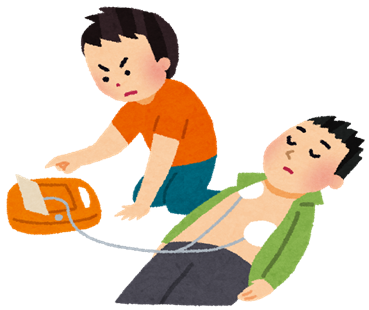 １　補助の対象となるもの（１）ＡＥＤを購入設置する初期費用　※申請受付期間：４月１日～12月31日（２）消耗品交換費用（ＡＥＤ設置から５年を限度）　　　　バッテリパック、　除細動パッド　　※除細動パッドは１回の申請で２組以内２　補助金額　　　　　　　　　　　　　　　　　　　　　　　　　　　　　　　　　　　　　　　　　（千円未満切捨て）３　補助の対象とならないもの修理代、収納ボックスの電池代、電気代、耐用期限後等のＡＥＤ等廃棄代など４　補助要件　（以下の要件をすべて満たすことが必要）※設置の前に必ず申請してください。設置後の申請は受け付けられません。（１）区内の自らの施設に、２４時間だれでも使える状態でＡＥＤを購入し設置すること。（２）団体に属する者の中に、救命講習等の修了者がいること（３）半径１００メートル以内に、２４時間利用可能なＡＥＤが設置されていないこと（４）ＡＥＤを屋外に設置し、温度管理等ができる屋外型ＡＥＤ収納ボックス等を使用すること（ただし、２４時間営業施設は、だれでもすぐ使える状態なら屋内設置可）（５）５年間設置を継続すること（６）団体構成員の同意を得て、大田区へ『誓約書』を提出すること５　申請書類（１）２４時間自動体外式除細動器（ＡＥＤ）設置補助金交付申請書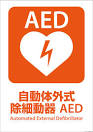 （２）申請者の本人確認ができるもの（運転免許証等）とそのコピー（３）救急救命講習修了の確認できる書類（最新のもの）（４）見積書（５）誓約書６　申請先および問合先大田区 健康政策部 健康医療政策課 健康政策担当 〒144-8621 　大田区蒲田5丁目13番14号　　　　電話　03-5744-1262対象者初期費用バッテリパック除細動パッド消費税の確定申告義務がある団体消費税を除いた費用の１/２上限３２万３千円消費税を除いた費用の１/２上限２万円消費税を除いた費用の１/２上限１万円消費税の確定申告義務がない団体（町会、自治会等）消費税を含めた費用の１/２上限３５万６千円消費税を含めた費用の１/２上限２万円消費税を含めた費用の１/２上限１万円